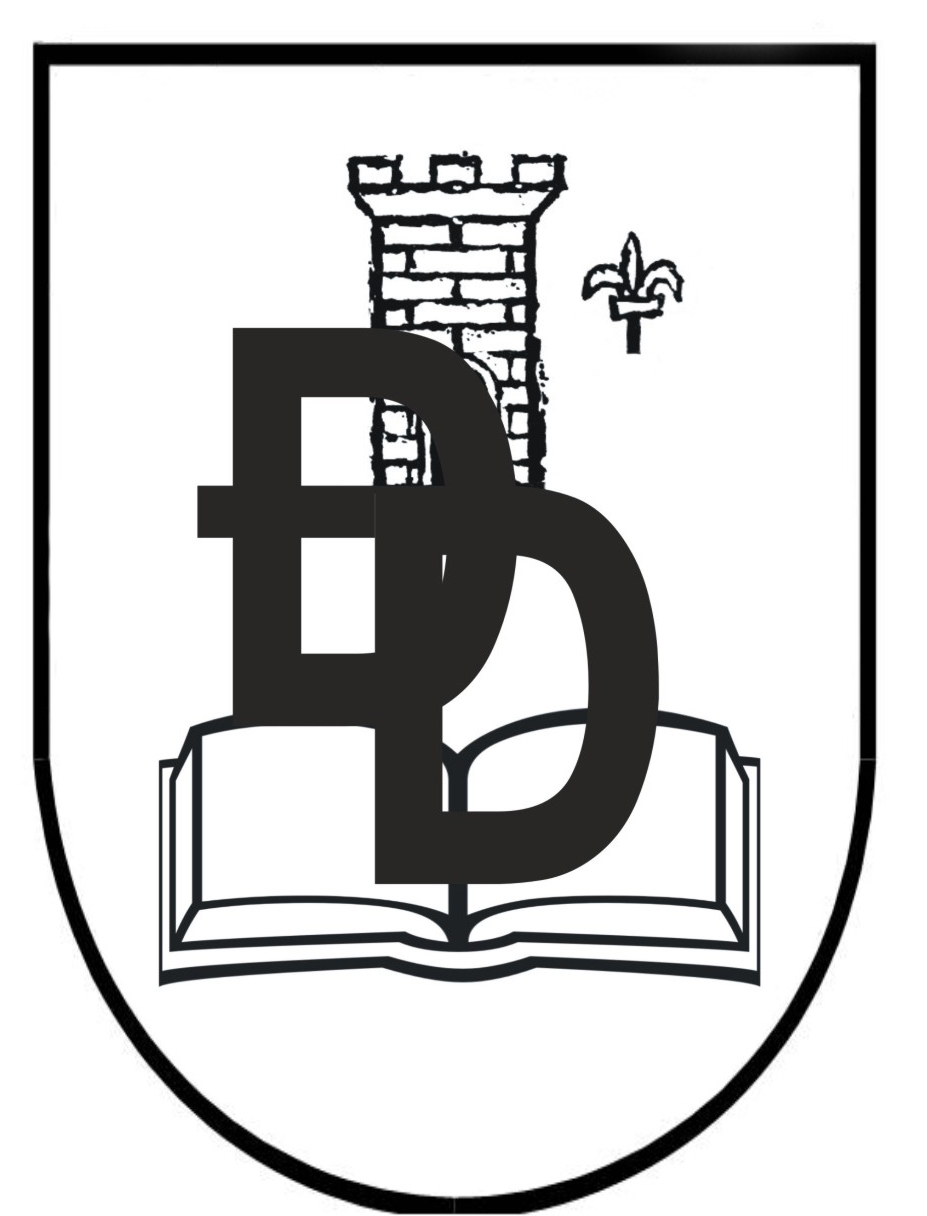 Park hrvatskih branitelja 410310 Ivanić-GradTelefon:01/2881-695/fax:2881-693E-mail:ured@os-gjdezelica-ivanicgrad.skole.hrKLASA: 402-01/15-01/URBROJ: 238/10-08-01-15-1Ivanić-Grad, OBRAZLOŽENJE FINANCIJSKOG PLANA ZA 2016. GODINU TE PROJEKCIJA ZA 2017. I 2018. GODINUOsnovna škola ĐURE DEŽELIĆA IVANIĆ-GRADBroj RKDP: 	    15690		Razina: 31Matični broj škole:3102009		Šifra djelatnosti: 8520OIB škole:             64660708691	Razdjel: 000	1. Sažetak djelokruga rada proračunskog korisnikaOsnovna škola Đure Deželića je škola koja jednakomjerno uravnotežuje odgojne i obrazovne sadržaje te kulturno-javnu djelatnost.  Nastava je organizirana u jutarnjoj i poslijepodnevnoj smjeni, u petodnevnom radnom tjednu . Nastava se,  redovna, izborna, dodatna i dopunska, izvodi prema nastavnim planovima i programima, koje je donijelo Ministarstva znanosti, obrazovanja i športa, operativnom Godišnjem izvedbenom odgojno obrazovnom planu i programu rada te Školskom kurikulumu za školsku godinu 2015./2016 Školu polazi 474 učenika u 24 razredna odjela. 2.Obrazloženje progama rada školske ustanovePrioritet škole je kvalitetno obrazovanje i odgoj  učenika što ostvarujemo stalnim usavršavanjem nastavnika (seminari, stručni skupovi, aktivi, vlastito stručno usavršavanje) i podizanjem nastavnog standarda na višu razinu poticanjem učenika na izražavanje kreativnosti, talenata i sposobnosti kroz uključivanje u izvannastavne aktivnosti, natjecanja te druge školske projekte, priredbe i manifestacijeorganiziranjem zajedničkih aktivnosti učenika i nastavnika  tijekom izvanškolskih aktivnosti i druženja kroz kolektivno  upoznavanje kulturne i duhovne baštinepoticanjem razvoja pozitivnih vrijednosti i natjecateljskog duha kroz nagradne izlete najuspješnijim razredima, grupama3. Zakonske i druge podloge na kojima se zasniva program rada školeZakon o odgoju i obrazovanju u osnovnoj i srednjoj školi (NN br. 87/08., 86/09.,92/10., 90/11., 16/12., 86/12., 94/13. i 152/14.)Zakon o ustanovama ( NN br. 76/93., 29/97., 47/99., 35/08.)Zakon o proračunu (NN br. 87/08., 136/12. i 15/15.), Pravilnik o proračunskim klasifikacijama (NN br. 26/10. i 120/13.) i Pravilnik o proračunskom računovodstvu i računskom planu (NN br. 124/14. i 115/15.) Upute za izradu proračuna  Zagrebačke županije za razdoblje 2016.- 2018. godina dostavljene od  Upravnog odjela za prosvjetu kulturu, šport i tehničku kulturu Zagrebačke županije iz listopada 2015.godine.Godišnji plan i program rada OŠ Đure Deželića Ivanić-Grad za školsku godinu 2015./2016. (skraćeno:GPP)Školski kurikulum OŠ Đure Deželića Ivanić-Grad, nastavne i izvannastavne aktivnosti za školsku godinu 2015./2016.4. Usklađenost ciljeva, strategije i programa s dokumentima dugoročnog razvojaŠkolske ustanove ne donose strateške, već godišnje operativne planove (GPP i Školski kurikulum) prema planu i programu  koje je donijelo Ministarstvo znanosti obrazovanja i športa.  Vertikala usklađivanja ciljeva i programa MZOŠ-a  - jedinice lokalne (regionalne) samouprave – školske ustanove još nije provedenaTakođer, planovi se donose za  nastavnu, a ne za fiskalnu godinu. To je uzrok mnogim odstupanjima u izvršenju financijskih planova: na primjer, pomak određenih aktivnosti unutar školske godine iz jednog polugodišta u drugo uzrokuje promjene u izvršenju financijskog plana za dvije fiskalne godine.5. Ishodište i pokazatelje na kojima se zasnivaju izračuni  i ocjene potrebnih sredstava  za provođenje programaIzvori sredstava za financiranje rada škole su Opći prihodi i primici, skupina 636, državni proračun za financiranje rada zaposlenih radnika Opći prihodi i primici, skupina 671, regionalni proračun za materijalne troškove poslovanja te održavanje i obnovu nefinancijske imovinePomoći iz proračuna ,skupina 663, proračun grada Ivanić-Grada i ostalih proračuna koji nisu nadležni za naše financiranje.Vlastiti prihodi od iznajmljivanja prostora, skupina 661, za provedbu dodatnih aktivnosti škole prema Planu i programu rada te obnovu nefinancijske imovine Prihodi po posebnim propisima,skupina 652, sastoje se od prihoda od sufinanciranja roditelja,  uplate roditelja za provedbu dodatnih aktivnosti škola (program rada) i školske kuhinje.Donacije – strogo namjenska sredstva za nabavku školske opreme.Indeksi rasta koje smo dužni primjeniti u planiranju rashoda koji se planiraju prema minimalnom standardu te rashoda za zaposlene (Upute za izradu proračuna 2015.-2017.godine) su sljedećiPrihodi iz državnoga proračuna Prihodi nisu planirani isključivo u skladu s propisanim indeksom rasta za tu vrstu rashoda, jer je bilo potrebno uzeti u obzir povećanje izdataka zbog povećanja dodataka na staž (0,5% po godini staža) i što je uključeno u indeks,  te dodatka na plaće za učitelje mentore.Ostali troškovi za zaposlene:jubilarne nagrade pomoći, dar djeci planirani su na  osnovi sadašnjeg stanja. Statistički, svake godine imamo i izdatke za tri pomoći za bolovanja duža od 3 mjeseca u godini . Također, trošak za isplatu  jubilarnih nagrada ovisi o broju zaposlenih koji navrše broj godina rada potrebnih za ugovorenu isplatu. Troškovi prijevoza zaposlenika znatno su smanjeni zbog drugačijeg načina obračunavanja (prema članku 67 TKU).Od svibnja 2014.  godine plaće se obračunavaju kroz Centralni obračun plaća kod državne riznice.Prihodi od Županije Prihode za financiranje rashoda, koji se financiraju minimalnim standardima, planirali smo primjenom financijskih pokazatelja iz Uputa za izradu proračuna što znači da smo primijenili zadane limite.Programi koji nisu dio decentraliziranih sredstava:Županijska natjecanja planirana su iz dva predmeta,a za rad Županijskih stručnih vijeća planiran je jedan učitelj.Prihodi gradskog proračunaPlan programa sačinjen je za projekte za koje sredstva osigurava Grad Ivanić-Grad.Grad Ivanić-Grad sufinancira troškove školske kuhinje za 63 učenika slabijeg imovnog stanja, a za sve ostale u iznosu 50% cijene.Prihodi drugih proračunaPrihodi Ministarstva socijalne politike i mladih za projekt pomoć u sufinanciranju prehrane siromašnih učenika – 50% cijene obroka u školskoj kuhinji za 24 učenika mjesečnoVlastite prihode čine prihodi od iznajmljivanja prostora škole Hrvatskom autoklubu.  Prihodi će se koristiti prvenstveno za nabavku dugotrajne imovine.Namjenski prihodi od sufinanciranja obuhvaćaju prihode  sufinanciranje izleta, posjeta kazalištu, ako prijevoz organizira škola.Također namjenski prihodi sadrže uplate učenika za školsku kuhinju.Sredstva donacije  utrošit će se  isključivo za nabavu školske opreme za poboljšanje  učeničkog standarda.6. Izvještaji o postignutim ciljevima i rezultatima programa temeljenim na pokazateljima uspješnosti iz nadležnosti  proračunskog korisnika u prethodnoj godiniOstvareno je redovno odvijanje nastavnog procesa. Od 474 učenika od čega  je 471 uspješno završilo nastavnu godinu, od toga s odličnim uspjehom 247 učenika(52%),vrlo dobrim uspjehom 158 učenika (33%), dobrim uspjehom 54 učenika(11%), dovoljnim uspjehom 12 učenika (2,5%), a nažalost 3 učenika ponavlja  razred(0,6%). Na Županijskim natjecanjima sudjelovalo je 42 naša učenika. U sportskim natjecanjima na županijskoj razini sudjelovala je ekipa košarke.Zaposlenici su  se stručno usavršavali na seminarima, stručnim aktivima i drugim oblicima         nadogradnje u što je ove godine utrošeno 23.620,00 kn. Učitelji rade na projektima:MAH 1 i MAH 2Shema školskog voćaČitamo mi u obitelji svi“Čitajmo zajedno - čitajmo naglas: zaboravljene knjige”projekt JUMICARProjekt „Igrajmo se“Projekt „Pokaži što znaš“Projekt „Istražujmo dječja prava“112 za matematikuGeogebra na satu matematikeMoja zemlja je matemtički  prekrasna ( mycountry is mathbeatiful , etwenning)Večer matematikeGravofonProjekt informatika „Što hoću, mogu“Trening socijalnih vještinaTi projekti će se ostvariti zajedno s učenicima tijekom cijele školske godine.  Ravnateljica:								Ines  TudovićPredviđeni Indeks 2015./2014.ProjekcijaProjekcijaProjekcijaPredviđeni Indeks 2015./2014.Indeks 2016./2015.Indeks 2017./2016.Indeks 2018./2017.Predviđeni Indeks 2015./2014.Indeks 2016./2015.Indeks 2017./2016.Indeks 2018./2017.Rashodi za zaposleneRashodi za zaposlene100,0100,0100.0100.0materijalni rashodmaterijalni rashod100,0100,0100,0100,0rashodi za nabavu imovinerashodi za nabavu imovine100,0100,0100,0100,0